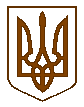 СЛАВУТСЬКА    МІСЬКА    РАДАХМЕЛЬНИЦЬКОЇ    ОБЛАСТІР І Ш Е Н Н Я22 сесії міської ради  VІІІ скликанняПро передачу окремих повноважень виконавчому комітету Славутської міської ради щодо управління майном комунальної власності Славутської міської територіальної громадиЗ метою оперативного вирішення питань щодо належного обліку, утримання та обслуговування комунального майна комунальної власності Славутської міської територіальної громади (далі по тексту - майна), забезпечення своєчасного розгляду пропозицій виконавчих органів, підприємств, установ, організацій Славутської міської ради щодо передачі та/або приймання майна з балансу на баланс зазначених юридичних осіб Славутської міської ради, зняття майна з балансу у зв’язку із відчуженням чи списанням за рішенням Славутської міської ради, керуючись ч. 5 ст. 16, п. 31 ч. 1 ст. 26, частинами 5, 7 ст. 60 Закону України «Про місцеве самоврядування в Україні», Славутська міська рада ВИРІШИЛА:Передати виконавчому комітету Славутської міської ради повноваження щодо управління майном в частині прийняття рішень щодо:1.1 передачі та/або приймання майна для його належного утримання та обслуговування з балансу виконавчих органів, комунальних підприємств, установ, організацій Славутської міської ради на баланс інших виконавчих органів, комунальних підприємств, установ, організацій Славутської міської ради;1.2 постановки майна для його належного утримання та обслуговування на баланс виконавчих органів, комунальних підприємств, установ, організацій Славутської міської ради;1.3  зняття майна з балансу виконавчих органів, комунальних підприємств, установ, організацій Славутської міської ради у зв’язку із відчуженням чи списанням за рішенням Славутської міської ради.Визнати таким, що втратило чинність, рішення Славутської міської ради від 12.05.2005 №14 «Про передачу окремих повноважень щодо управління майном комунальної власності територіальної громади виконавчому комітету міської ради».Це рішення набирає чинності з 1 січня 2023 року.Контроль за виконанням цього рішення покласти на усі постійні комісії Славутської міської ради, а організацію його виконання – на заступників міського голови з питань діяльності виконавчих органів ради, відповідно до розподілу покладених на них службових обов’язків. Міський голова                                                                            Василь СИДОР07 грудня 2022 р.Славута№ 31-22/2022